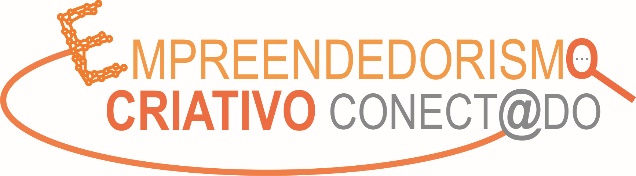 OBJETIVOVisando fortalecer o ecossistema empreendedor do setor de economia criativa, o Studio Dialeto, possui a iniciativa de apoiar no desenvolvimento inicial de uma boa ideia para que ela possa se tornar realidade e melhorar a qualidade de vida da sociedade. Para isso pretende apoiar o desenvolvimento do modelo de negócio e conectar o responsável pela ideia a pessoas que podem também contribuir com esta realização. OBSERVAÇÕES:- Até dois projetos serão selecionados.- O Studio Dialeto reserva-se o direito de não ter projeto selecionado, caso, nenhum projeto esteja em conformidade com a proposta.- Podem ocorrer mudanças de datas a serem negociadas com o responsável pelo projeto selecionado.- O desligamento do projeto poderá ser feito a qualquer momento, caso, ocorra problemas entre as partes envolvidas.- Todo o processo de desenvolvimento do projeto ocorrerá em Juiz de Fora.IDENTIFICAÇÃO DO RESPONSÁVELEQUIPE (opcional)NomeEmailContato(032) Descreva sucintamente sua trajetória pessoal e empreendedora. Descreva sucintamente sua trajetória pessoal e empreendedora. Descreva sucintamente sua trajetória pessoal e empreendedora. Descreva sucintamente sua trajetória pessoal e empreendedora. NomeEmailContato(032) Descreva sucintamente sua trajetória pessoal e empreendedora. Descreva sucintamente sua trajetória pessoal e empreendedora. Descreva sucintamente sua trajetória pessoal e empreendedora. Descreva sucintamente sua trajetória pessoal e empreendedora. NomeEmailContato(032) Descreva sucintamente sua trajetória pessoal e empreendedora. Descreva sucintamente sua trajetória pessoal e empreendedora. Descreva sucintamente sua trajetória pessoal e empreendedora. Descreva sucintamente sua trajetória pessoal e empreendedora. Descreva sua ideia sucintamente e qual a relevância para ser um negócio diferenciado e contribuir com o ecossistema da economia criativa.Outras informações 